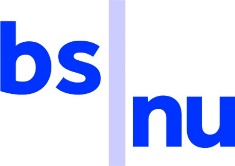 Anmeldung zu Bitte füllen Sie das Formular sorgfältig und vollständig aus. Die gelben Felder bitte nicht beschriften!Vorwärts = Tab-Taste 	Zurück = Umschalt + Tab-TastePersonendaten:Name: 	     	Vorname:      Geschlecht: 			Geburtsdatum:      	Geburtsort:      Religion: 			Staatsangehörigkeit: Straße: 	     	falls nicht aufgeführt: 	 HerkunftslandPLZ: 	     	Ort:      Telefon: 	     	Mobil:      E-Mail: 	     Anschrift:Erziehungsberechtigte: Name: 	     	Vorname:      Straße: 	     PLZ: 	     	Ort:      Telefon: 	     	Mobil:      	E-Mail:      Berufswunschschwerpunkt:Eine Ausbildung kann ich mir vorstellen im	handwerklichen Bereich
	(z. B. Kfz-Mechatroniker, Maschinenführer, Industriemechaniker, Maler, Elektriker, Schreiner,
		Fleischer)	kaufmännischen Bereich
	(z.B. Bürokaufleute, Lagerlogistik, Einzelhandel)	medizinisch-sozialen Bereich
	(z. B. Pflegefachkraft, Sozialpfleger/in, Kinderpfleger/in, 
		Medizinische/r, Zahnmedizinische/r Fachangestellte/r)Schulische Vorbildung:Art der zuletzt besuchten Schule: Name und Ort:      schulische Vorbildung: 	erworben an Schulart:		ausgebild. Konfliktlotse: Zuzug in BRD (wenn im Ausland geboren):Herkunftsland:      	Zuzugsdatum:      	Grund: Notwendige Anmeldeunterlagen (beigefügte Unterlagen bitte ankreuzen – fehlende bitte nachreichen!)Allgemein: 	 1 Passbild	 Zwischenzeugnis	 Abschlusszeugnis	 LebenslaufOrt:      , Datum:      Unterschrift des Schülers	Unterschrift des Erziehungsberechtigen	 Bei Anmeldung über E-Mail sind die Anmeldeunterlagen und die Unterschriften nachzureichen.Unterlagen bitte nur geheftet zusenden – keine Bewerbungsmappen oder Schnellhefter!Der Termin für den 1. Schultag wird ab August auf unserer Homepage (www.bsnu.de) veröffentlicht!